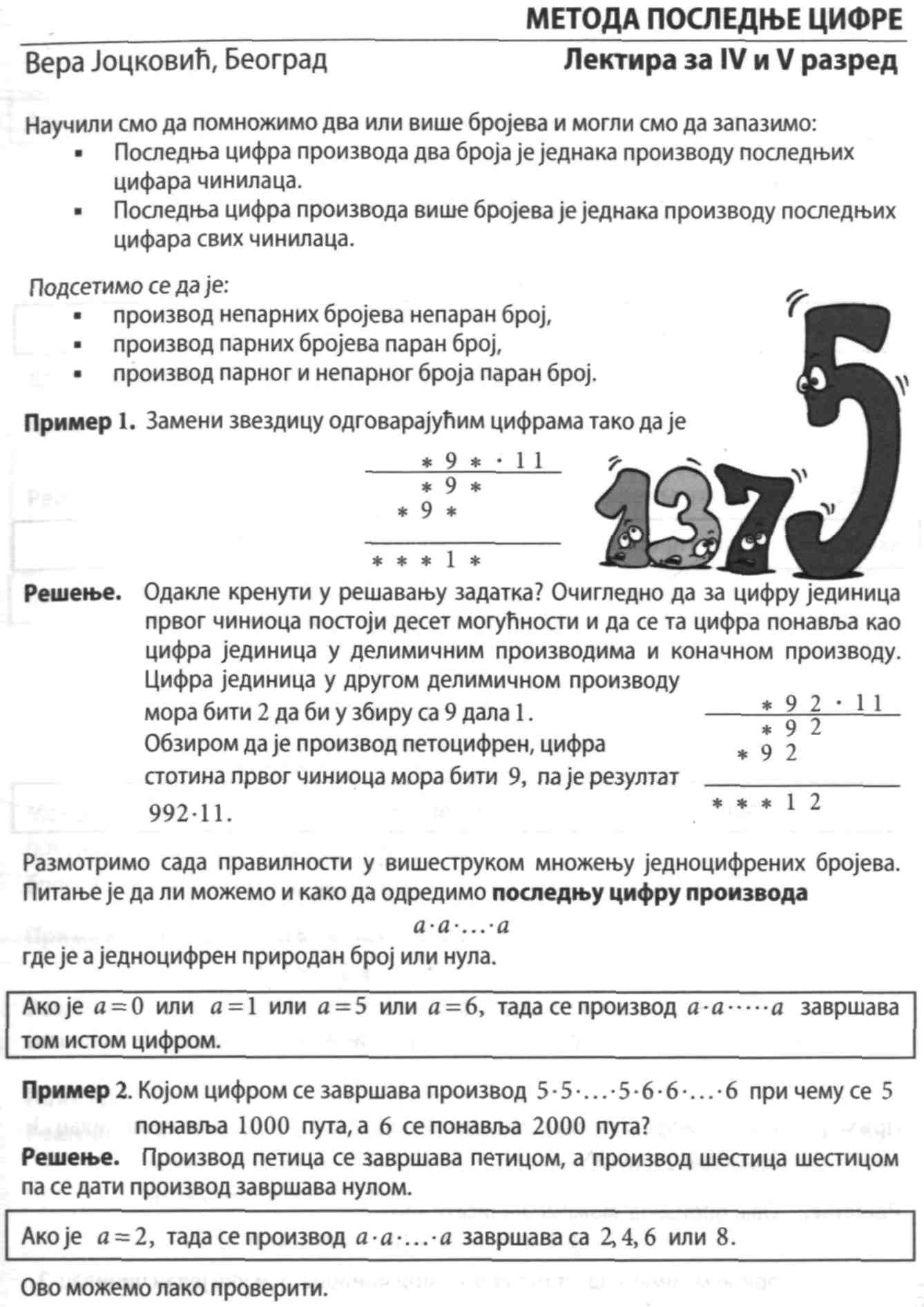 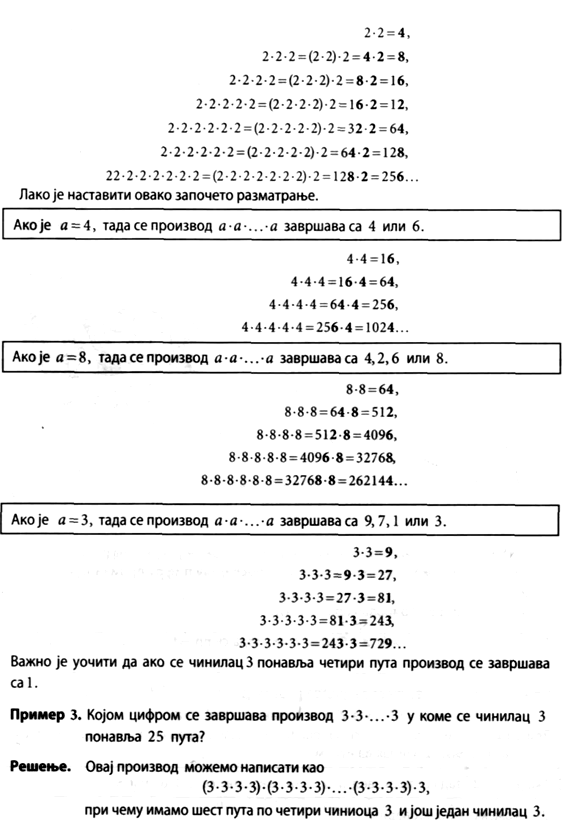 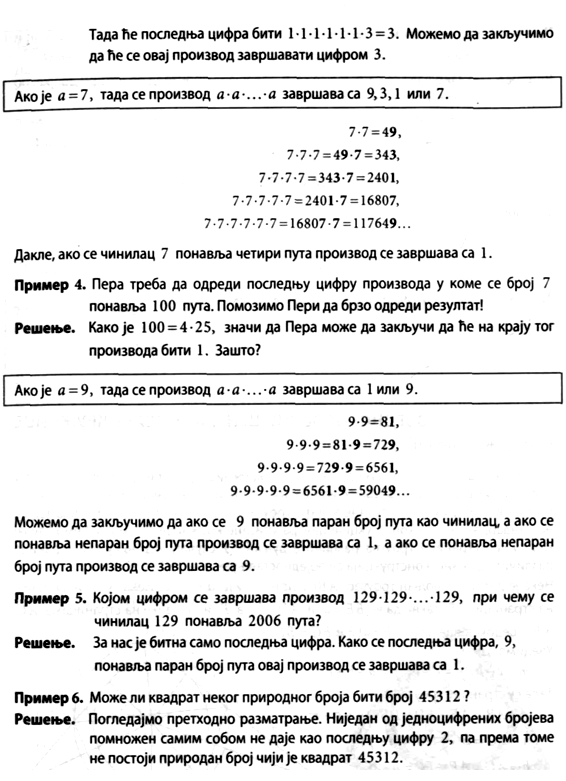 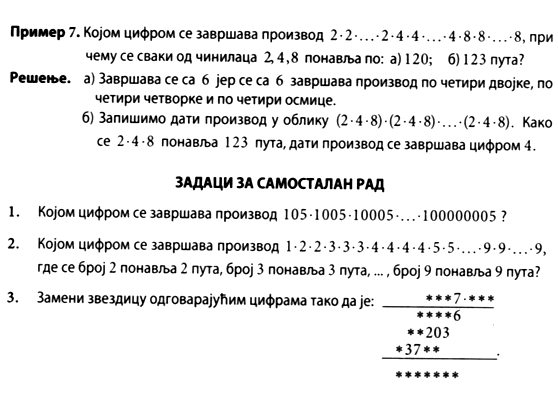 Статијата прв пат е објавена во списанието Математички лист на ДМ на Србија 